SMLOUVA O POSKYTOVÁNÍ SLUŽEBuzavřena podle § 1746 odst. 2 zákona č. 89/2012 Sb., občanský zákoník, v platném znění (dále jen „občanský zákoník“) (dále jen „smlouva“)Smluvní stranyObjednatel:Brněnské vodárny a kanalizace, a.s.Zastoupené:			xxxxxSe sídlem:			Pisárecká 555/1a, Pisárky				603 00 BrnoIČO:				46347275DIČ:				CZ46347275Bankovní spojení:		Komerční banka Brno-městoČíslo účtu:			5501621/0100Ve věcech smluvníchje oprávněn jednat:		 xxxxxVe věcech technických je oprávněn jednat:		xxxxxČíslo smlouvy:			SML/0067/22aPoskytovatel:Technické sítě Brno, akciová společnostZastoupená:			xxxxxSe sídlem:			Barvířská 822/5				602 00 BrnoIČO:				25512285DIČ:				CZ25512285Společnost zapsaná v ORvedeném			Krajským soudem v Brně v oddíle B, vložka 2500Bankovní spojení: 		Česká spořitelna, a.s.Číslo účtu:			2025576339/0800Ve věcech smluvních je	oprávněn jednat:		xxxxxVe věcech technických	je oprávněn jednat:		xxxxxČíslo smlouvy:			100/2022Předmět smlouvy Předmětem této smlouvy je závazek Poskytovatele poskytovat řádně, včas a ve sjednané kvalitě služby specifikované v čl. 2 odst. 2.2 smlouvy v rozsahu dle této smlouvy (dále jen „předmět plnění“ nebo „služby“) a závazek Objednatele zaplatit Poskytovateli za řádně a včas poskytnuté služby cenu dle čl. 4 smlouvy. Předmětem této smlouvy je zavedení Systému řízení bezpečnosti informací (dále jen SŘBI), který bude zahrnovat Informační systém Základní služby (dále jen IS ZS) a všechny jeho komponenty, všechna jeho primární a podpůrná aktiva související s tímto systémem a to dle určení Národního kybernetického úřadu (dále jen NÚKIB).Služby dle čl. 2 odst. 2.2 této smlouvy budou poskytovány v etapách. Podrobný popis činností Poskytovatele v etapách, výstupů činností Poskytovatele v etapách a termíny etap jsou přílohou č. 1 této smlouvy.Výstupy jednotlivých etap musí být Objednatelem převzaty na základě Předávacího protokolu.Objednatel se zavazuje do 14 dnů výstupy etap akceptovat, přičemž případné připomínky uvede do Akceptačního protokolu. Poskytovatel se zavazuje případné připomínky do výstupů zapracovat do 14 dnů od akceptace etapy.Způsob, termín a místo poskytování služeb Poskytovatel je povinen zahájit poskytování služeb 1. 6. 2022.Poskytovatel bude poskytovat služby projektovým způsobem dle metodiky, kterou si sám určí.Poskytovatel je při poskytování služeb povinen postupovat s potřebnou odbornou péčí, podle svých nejlepších znalostí a schopností, přičemž je při své činnosti povinen sledovat a chránit zájmy a dobré jméno Objednatele a postupovat v souladu s jeho pokyny, pokud tyto nejsou v rozporu s obecně závaznými právními předpisy nebo zájmy Objednatele. V případě nevhodných pokynů Objednatele je Poskytovatel povinen na nevhodnost těchto pokynů Objednatele písemně upozornit, v opačném případě nese Poskytovatel odpovědnost za vady a za škodu, které v důsledku nevhodných pokynů Objednatele Objednateli a/nebo Poskytovateli a/nebo třetím osobám vznikly.Poskytovatel se zavazuje informovat Objednatele o všech skutečnostech majících vliv na plnění dle této smlouvy. Objednatel je povinen poskytovat Poskytovateli součinnost nezbytnou k řádnému plnění povinností Poskytovatele dle této smlouvy. Poskytovatel se zavazuje požádat včas Objednatele o potřebnou součinnost za účelem řádného plnění této smlouvy. Poskytovatel je v případě potřeby oprávněn v průběhu realizace předmětu plnění této smlouvy požádat Objednatele o konzultační schůzku. V takovém případě bude konzultační schůzka svolána nejpozději do 3 pracovních dnů. V mimořádně naléhavých případech je možno tento termín po dohodě obou smluvních stran zkrátit. K provedení předmětu plnění poskytne Objednatel Poskytovateli veškerou jemu dostupnou dokumentaci a informace. Objednatel vybaví Poskytovatele veškerými, zejména organizačními oprávněními a pravomocemi nezbytnými pro plnění z této smlouvy, a to v rozsahu jak vlastní organizace Objednatele, tak i u zákazníků, dodavatelů nebo dalších osob příslušných předmětnému plnění a zajisti Poskytovateli přístup na příslušná pracoviště Objednatele předmětná k plnění této smlouvy. Poskytovatel se zavazuje dodržovat ve zpřístupněných objektech příslušné bezpečnostní předpisy. Místem poskytování souvisejících služeb, které je zároveň místem předání a převzetí výstupů Poskytovatele v listinné formě, je kontaktní adresa Objednatele uvedená v záhlaví této smlouvy. Strany ujednaly, že plnění lze tam, kde je to účelné nebo výhodné, poskytnout rovněž na dálku, prostředky elektronických komunikací, a to způsobem, jenž pro výměnu informaci v této smlouvě sjednaly.Poskytovatel se zavazuje poskytovat služby podle čl. 2, bodu 2 v době od 8 do 17 hodin v pracovních dnech, nebo pokud se Poskytovatel a Objednatel v jednotlivých případech nedohodnou jinak. Osobou oprávněnou k převzetí výstupu jsou kontaktní osoby Objednatele uvedené v Příloze č. 2 této smlouvy. Strany ujednaly, že výstup může být rovněž poskytnut na dálku, s užitím prostředků elektronických komunikací.Poskytovatel se zavazuje že:zajistí provedení díla v souladu s obecně závaznými právními předpisy v oblasti bezpečnosti a ochrany zdraví při práci (BOZP), požární ochrany (PO) a životního prostředí (ŽP) zajistí bezpečnost a ochranu zdraví při práci svých pracovníků, kteří provádějí práci ve smyslu předmětu smlouvy a zabezpečí jejich vybavení ochrannými pomůckami a jejich proškolení předpisy BOZP a PO;Cena a platební podmínky Smluvní strany se dohodly, že služby této smlouvy budou hrazeny na základě výkazu práce, který bude součástí předávacího protokolu každé etapy.Smluvní strany se dohodly, že služby této smlouvy budou vykazovány v člověkohodinách, přičemž cena za jednu člověkohodinu činí 1750,- Kč bez DPH. Cena za jeden člověkoden (8 hodin) činí 14.000,-Kč bez DPH.Smluvní strany se dohodly, že za služby této smlouvy budou vykázány tyto maximální částky:Smluvní strany se dohodly, že maximální celková cena za služby dle této smlouvy činí 917.000,- bez DPH.Adresa pro doručování faktur je sídlo objednatele, v případě elektronické faktury se doručuje na adresu faktury@bvk.cz . Poskytovatel se zavazuje, že na faktuře uvede číslo smlouvy objednatele.DPH bude Poskytovatel Objednateli účtovat ve výši odpovídající platným a účinným právním předpisům ke dni zdanitelného plnění. Cena za plnění bez DPH tímto není dotčena. Poskytovatel odpovídá za to, že sazba DPH je stanovena v souladu s platnými právními předpisy.Povinnou přílohou každé faktury Poskytovatele bude akceptační protokol k poskytnutým službám a předávací protokol, jehož součástí bude podrobný výkaz prací, seznam provedených činností a počet vyčerpaných člověkohodin. Poskytnuté výstupy budou předány Poskytovatelem Objednateli v českém jazyce, v elektronické podobě v běžně používaných formátech (doc, pdf, BMP, JPG, GIF) dle povahy výstupu.Faktura (daňový doklad) vystavena Poskytovatelem musí obsahovat všechny náležitosti řádného účetního a daňového dokladu ve smyslu příslušných zákonných ustanovení, zejména zákona č. 235/2004 Sb., o dani z přidané hodnoty, ve znění pozdějších předpisů a § 435 Občanského zákoníku, zejména číslo smlouvy obou smluvních stran a dále vyčíslení zvlášť ceny služeb bez DPH, zvlášť DPH a cenu služeb včetně DPH.Smluvní strany se dohodly na lhůtě splatnosti faktury v délce třiceti (30) kalendářních dnů ode dne doručení faktury Objednateli na kontaktní adresu Objednatele. Cena za poskytnuté služby se považuje za uhrazenou okamžikem odepsání fakturované ceny za poskytnuté služby z bankovního účtu Objednatele ve prospěch účtu Poskytovatele. Objednatel nebude poskytovat Poskytovateli jakékoliv zálohy na úhradu ceny poskytnutých služeb. Objednatel je oprávněn před uplynutím lhůty splatnosti faktury vrátit bez zaplacení fakturu, která neobsahuje náležitosti stanovené touto smlouvou nebo budou-li tyto údaje uvedeny chybně anebo nesouhlasí-li Objednatel se zaslaným soupisem. Pokud Objednatel nesouhlasí se zaslaným soupisem, uvede při vrácení faktury i odůvodnění jeho nesouhlasu se soupisem. Poskytovatel je povinen podle povahy nesprávnosti fakturu a/nebo soupis opravit nebo nově vyhotovit. V takovém případě není Objednatel v prodlení se zaplacením ceny poskytnutých služeb. Okamžikem doručení náležitě doplněné či opravené faktury a soupisu začne běžet nová lhůta splatností faktury v délce třiceti (30) kalendářních dnů. Pokud bude Poskytovatel v prodlení s plněním jakékoli povinnosti podle této smlouvy, zejména pokud neposkytne služby řádně a včas a/nebo ve sjednané kvalitě, nebude Objednatel povinen provést úhradu ceny za poskytnuté služby podle této smlouvy, dokud Poskytovatel nesjedná nápravu.V případě, že Poskytovatel získá v době průběhu zdanitelného plnění rozhodnutím správce daně status nespolehlivého plátce v souladu s ustanovením § 106a zákona č. 235/2004 Sb., o dani z přidané hodnoty, ve znění pozdějších předpisů, uhradí objednatel DPH z poskytnutého plnění dle § 109a téhož zákona přímo příslušnému správci daně namísto Poskytovatele a následně uhradí Poskytovateli sjednanou cenu za poskytnuté plnění poníženou o takto zaplacenou daň.Objednatel tuto skutečnost využití „zvláštního způsobu zajištění daně“ písemně oznámí Poskytovateli do pěti (5) dnů od úhrady a zároveň připojí kopii dokladu o uhrazení DPH včetně identifikace úhrady podle § 109a.Poskytovatel se zavazuje uvést na faktuře účet zveřejněný správcem daně způsobem, umožňujícím dálkový přístup. Je-li na faktuře vystavené Poskytovatelem uvedený jiný účet, než je účet uvedený v předchozí větě, je objednatel oprávněn zaslat fakturu zpět Poskytovateli k opravě. V takovém případě se lhůta splatnosti zastavuje a nová lhůta splatnosti počíná běžet dnem doručení opravené faktury s uvedením správného účtu Poskytovatele, tj. účtu zveřejněného správcem daně.Práva duševního vlastnictvíPoskytovatel se zavazuje, že při poskytování služeb neporuší práva třetích osob, která těmto osobám mohou plynout z práv k duševnímu vlastnictví, zejména z autorských práv a práv průmyslového vlastnictví. Poskytovatel se zavazuje, že Objednateli uhradí veškeré náklady, výdaje, škody a majetkovou í nemajetkovou újmu, které Objednateli vzniknou v důsledku uplatnění práv třetích osob vůči Objednateli v souvislosti s porušením povinností Poskytovatele dle předchozí věty. Bude-li výsledkem nebo součástí poskytování služeb i dílo, které je předmětem autorských práv, práv souvisejících s právem autorským či práv pořizovatele k jím pořízené databázi, poskytuje Poskytovatel jako autor ode dne předání díla na neomezenou dobu Objednateli pro území České republiky nevýhradní licencí k užití díla způsoby užití a v rozsahu, které jsou nezbytně pro dosažení primárního účelu této smlouvy, přičemž výše odměny za poskytnutí licence je již zahrnuta v ceně předmětu plnění. Objednatel nemůže výše uvedenou licenci poskytnout jako podlicenci nebo zcela postoupit třetím osobám bez souhlasu Poskytovatelé. Objednatel není povinen licenci využít. Povinnost mlčenlIvostIPoskytovatel se zavazuje zachovávat ve vztahu ke třetím Osobám mlčenlivost o informacích, které pří plnění této smlouvy získá od Objednatele nebo o Objednateli či jeho zaměstnancích a spolupracovnících a nesmí je zpřístupnit bez písemného souhlasu Objednatele žádné třetí osobě ani je použít v rozporu s účelem této smlouvy, ledaže se jedná: (a) o informace, které jsou veřejně přístupné, nebo(b) o případ, kdy je zpřístupnění informace vyžadováno zákonem nebo závazným rozhodnutím oprávněného orgánu. Poskytovatel je povinen zavázat povinností mlčenlivosti podle odstavce 1 všechny osoby, které se budou podílet na poskytování plnění Objednateli dle této smlouvy. Za porušení povinnosti mlčenlivosti osobami, které se budou podílet na poskytování plnění dle této smlouvy, odpovídá Poskytovatel, jako by povinnost porušil sám.Povinnost mlčenlivostí trvá i po skončení účinností této smlouvy, a to po dobu 20 let.Smluvní pokuty a odstoupení od smlouvyV případě nedodržení termínu poskytnutí služeb a/nebo předání výstupu a/nebo odstranění vad poskytnutých služeb ve sjednané kvalitě podle čl. 3. ze strany Poskytovatele je Poskytovatel povinen uhradit Objednateli smluvní pokutu ve výši 0,05 % z maximální dohodnuté ceny příslušné etapy poskytovaných služeb bez DPH za každý i započatý kalendářní den prodlení.Jestliže se jakékoli prohlášení Poskytovatele podle čl. 5 ukáže nepravdivým nebo zavádějícím nebo Poskytovatel poruší jiné povinnosti podle čl. 5 této smlouvy, zavazuje se Poskytovatel uhradit Objednateli smluvní pokutu ve výši 2.000,- Kč (slovy: dva tisíce korun českých) za každé jednotlivé porušení povinnosti. Jestliže Poskytovatel poruší jakoukoli povinnost podle čl. 6, zavazuje se Poskytovatel uhradit Objednateli smluvní pokutu ve výši 100.000,- Kč (slovy: sto tisíc korun českých) za každé jednotlivé porušení povinnosti. V případě prodlení Objednatele s úhradou řádně vystavených a doručených faktur, je Objednatel povinen uhradit Poskytovateli úrok z prodlení v zákonné výši dle platných právních předpisů.Smluvní pokuta a úrok z prodlení jsou splatné ve lhůtě šedesáti (60) kalendářních dnů ode dne doručení jejího vyúčtování.Uplatněním smluvní pokuty a úroku z prodlení není dotčen nárok smluvních stran na náhradu škody nebo ušlý zisk v plném rozsahu ani povinnost Poskytovatele dále řádně poskytovat služby ve sjednané kvalitě.Za podstatné porušení této smlouvy Poskytovatelem, které zakládá právo Objednatele na odstoupení od této smlouvy, se považuje zejména: prodlení Poskytovatele s řádným poskytováním služeb ve sjednané kvalitě a/nebo předáním výstupu o více než třicet (30) kalendářních dnů;porušení jakékoli povinnosti Poskytovatele podle čl. 5. nebo čl. 6 smlouvy; postup Poskytovatele při poskytování služeb v rozporu s pokyny Objednatele; vůči majetku Poskytovatele probíhá insolvenční řízení, v němž bylo vydáno rozhodnutí o úpadku, pokud to právní předpisy umožňují;insolvenční návrh na Poskytovatele byl zamítnut proto, že majetek Poskytovatele nepostačuje k úhradě nákladů insolvenčního řízení;Poskytovatel vstoupí do likvidace. Objednatel je oprávněn odstoupit od této smlouvy v případě podstatného porušení této smlouvy Poskytovatelem. V takovém případě je Poskytovatel povinen učinit již jen takové úkony, bez nichž by mohly být zájmy Objednatele vážně ohroženy. Poskytovatel je oprávněn od této smlouvy odstoupit v případě, že Objednatel bude v prodlení s úhradou svých peněžitých závazků vyplývajících z této smlouvy po dobu delší než třicet (30) kalendářních dní. Poskytovatel je oprávněn odstoupit od této smlouvy v případě podstatného porušení této smlouvy Objednatelem, kterým je zejména prodlení s úhradou jakékoliv faktury delší než 30 dní a/nebo pokud Objednatel i přes výzvu k nápravě neposkytuje součinnost k plnění dle této smlouvy. Účinky každého odstoupení od smlouvy nastávají okamžikem doručení písemného projevu vůle odstoupit od této smlouvy druhé smluvní straně. Odstoupení od smlouvy se nedotýká zejména nároku na náhradu škody, smluvní pokuty a povinnosti mlčenlivosti.Ostatní ujednáníSmluvní strany jsou povinny bez zbytečného odkladu oznámit druhé smluvní straně změnu údajů v záhlaví smlouvy. Žádná ze stran není bez předchozího písemného souhlasu druhé strany oprávněna postoupit práva a povinnosti z této smlouvy na třetí osobu. Poskytovatel je povinen dokumenty související se poskytováním služeb dle této smlouvy uchovávat nejméně po dobu deseti (10) let od konce účetního období, ve kterém došlo k zaplacení poslední části ceny služby, popř. k poslednímu zdanitelnému plnění dle této smlouvy, a to zejména pro účely kontroly oprávněnými kontrolními orgány. Poskytovatel je povinen umožnit kontrolu dokumentů souvisejících s poskytováním služeb dle této smlouvy ze strany Objednatele a jiných orgánů oprávněných k provádění kontroly, a to zejména ze strany Ministerstva vnitra ČR, Ministerstva financí ČR, Centra pro regionální rozvoj České republiky, územních finančních orgánů, Nejvyššího kontrolního úřadu, případně dalších orgánů oprávněných k výkonu kontroly a ze strany třetích osob, které tyto orgány ke kontrole pověří nebo zmocní. Poskytovatel je povinen ve smyslu ustanovení § 2 písm. e) Zákona č. 320/2001 Sb., o finanční kontrole ve veřejné správě a o změně některých zákonů (Zákon o finanční kontrole), spolupůsobit při výkonu finanční kontroly. Poskytovatel je povinen upozornit Objednatele písemně na existující či hrozící střet zájmů bezodkladně poté, co střet zájmů vznikne nebo vyjde najevo, pokud Poskytovatel i při vynaloženi veškeré odborné péče nemohl střet zájmů zjistit před uzavřením této smlouvy. Poskytovatel bez jakýchkoliv výhrad souhlasí se zveřejněním své identifikace a dalších údajů uvedených ve smlouvě.Vznikne-li Poskytovateli při plnění předmětu smlouvy odpad, je Poskytovatel považován za jeho původce a je povinen takto vzniklý odpad začlenit do své evidence odpadů a dále s ním nakládat v souladu s platnou legislativou. Poskytovatel se stává vlastníkem vzniklého odpadu v okamžiku jeho vzniku.Smluvní strany prohlašují, že jsou podnikateli a uzavírají smlouvu při svém podnikání a na smlouvu se tudíž neuplatní ustanovení § 1793 odst. 1 občanského zákoníku.Závěrečná ustanovení Kontaktní osoby smluvních stran uvedené v čl. l jsou oprávněny k poskytování součinnosti dle této smlouvy, nejsou však jakkoli oprávněny či zmocněny ke sjednávání změn nebo rozsahu této smlouvy. Veškerá komunikace mezi smluvními stranami bude probíhat prostřednictvím osob oprávněných jednat jménem smluvních stran, kontaktních osob, popř. jimi pověřených pracovníků. Seznam oprávněných osob, způsob a prostředky jejich komunikace jsou uvedeny v Příloze číslo 2 této smlouvy.Tato smlouva byla uzavřena v běžném obchodním styku právnickou osobou, která byla založena za účelem uspokojování potřeb majících průmyslovou nebo obchodní povahu. Smlouva nepodléhá uveřejnění v registru smluv dle zákona č. 340/2015 Sb., o zvláštních podmínkách účinnosti některých smluv, uveřejňování těchto smluv a o registru smluv (zákon o registru smluv) ve znění pozdějších předpisů. Smluvní strany se dohodly, že pro naplnění transparentnosti při uzavření smlouvy společnost Brněnské vodárny a kanalizace, a.s. zveřejní smlouvu v registru smluv. Smluvní strany prohlašují, že skutečnosti uvedené v této smlouvě nepovažují za obchodní tajemství ve smyslu ustanovení § 504 zákona č. 89/2012 Sb. a udělují svolení k jejich užití a zveřejnění bez stanovení jakýchkoliv dalších podmínek.Tato smlouva se uzavírá na dobu určitou dle termínů dohodnutých v příloze číslo 1 Smlouvy. Objednatel je oprávněn Smlouvu ukončit písemnou výpovědí bez uvedení důvodů. V takovém případě činí výpovědní doba 1 měsíc a běží od prvého dne měsíce následujícího po doručení písemné výpovědi druhé smluvní straně. Oprávnění vypovědět Smlouvu náleží rovněž Poskytovateli a to za stejných podmínek jaké má Objednatel. Výpověď smlouvy musí být provedena písemně, jinak je neplatná. Výpověď smlouvy musí být doručena druhé smluvní straně. Smluvní strany dohodly, že v případě pochybností je odstoupení od smlouvy nebo výpověď smlouvy druhé straně doručena po uplynutí tří dnů od odeslání výpovědi.Tato smlouva se řídí právním řádem České republiky, zejména příslušnými ustanoveními Občanského zákoníku.Společnost Brněnské vodárny a kanalizace, a.s. podporuje rovný přístup, spravedlnost, legálnost, slušnost a etické chování ve všech obchodních vztazích v souladu s Etickou chartou a Etikou ve vztazích s dodavateli, kterou vydal SUEZ, a která je umístěna na internetových stránkách společnosti www.bvk.cz . Pro oznámení nelegálního a neetického chování je možné použít emailovou adresu: ethics@suez.com .Smluvní strany prohlašují, že pro účely plnění této smlouvy si navzájem a v nezbytném rozsahu zpřístupňují osobní údaje svých zaměstnanců. Každá ze smluvních stran bude jí zpřístupněné osobní údaje na základě této smlouvy zpracovávat jako samostatný správce pouze pro účely plnění této smlouvy. Smluvní strany prohlašují, že subjekty údajů, jejichž osobní údaje budou předány druhé smluvní straně, budou či byly předávající smluvní stranou o této skutečnosti informovány. Bližší informace o zpracování osobních údajů poskytuje společnost Brněnské vodárny a kanalizace, a.s. na svých internetových stránkách www.bvk.cz a v sídle společnosti.Poskytovatel je dle zákona č. 110/2019 Sb., o zpracování osobních údajů, ve znění pozdějších předpisů, a dle Nařízení Evropského Parlamentu a Rady (EU) 2016/679 o ochraně fyzických osob v souvislosti se zpracováním osobních údajů a o volném pohybu těchto údajů, povinen zachovávat mlčenlivost o osobních údajích a o bezpečnostních opatřeních, jejichž zveřejnění by ohrozilo zabezpečení osobních údajů v informačním systému Objednatele. Povinnost mlčenlivosti trvá i po ukončení účinnosti smlouvy. Poskytovatel odpovídá Objednateli v plné míře za škodu, kterou mu způsobí porušením tohoto ustanovení.Tato smlouva může být změněna pouze dohodou smluvních stran prostřednictvím písemných dodatků v listinné podobě podepsaných oběma smluvními stranami. Veškeré spory mezi smluvními stranami vzniklé z této smlouvy nebo v souvislosti s ní, budou řešeny, pokud možno, nejprve smluvní cestou, dohodou. Smluvní strany se dohodly, že nedojde-li k dohodě, místně příslušným soudem pro řešení případných sporů bude soud příslušný dle místa sídla Objednatele. Smluvní strany tímto prohlašují, že neexistuje žádné ústní ujednání, smlouva či řízení některé smluvní strany, které by nepříznivé ovlivnilo výkon jakýchkoliv práv a povinností dle této smlouvy. Zároveň potvrzují svým podpisem, že veškerá ujištění a dokumenty dle této smlouvy jsou pravdivé, platné a právně vymahatelné. Jestliže se ukáže jakékoliv ustanovení této smlouvy jako neplatné, nevymahatelné nebo neúčinné, nedotýká se tato neplatnost, nevymahatelnost nebo neúčinnost ostatních ustanovení této smlouvy. Smluvní strany se zavazují nahradit do 15 pracovních dnů od doručení výzvy jedné smluvní strany druhé smluvní straně neplatné, neúčinné nebo nevymahatelné ustanovení ustanovením platným, účinným a vymahatelným se stejným nebo obdobným smyslem. Tato smlouva je vyhotovena ve 2 stejnopisech, z nichž 1 obdrží Objednatel a 1 Poskytovatel. Každá ze smluvních stran prohlašuje, že tuto smlouvu uzavírá svobodné a vážně, že považuje obsah této smlouvy za určitý a srozumitelný, a že jsou jí známy veškeré skutečnosti, jež jsou pro uzavření této smlouvy rozhodující, na důkaz čehož připojuji smluvní strany k této smlouvě své podpisy. V Brně dne 	16.5.2022					V Brně dne 23.5.2022Za Objednatele:						Za Poskytovatele:………………………………………………………………….		……………………………………………………………..Za	Brněnské vodárny a kanalizace, a.s.			Za Technické sítě Brno, akciová společnostIng. Jakub Kožnárek, generální ředitel			Ing. Pavel Rouček, LL.M, generální ředitelPříloha číslo 1 ke smlouvě o poskytování služebčíslo SML/0067/22 označení u Objednatele, 100/2022 označení Poskytovateleetapy zavedení SŘBI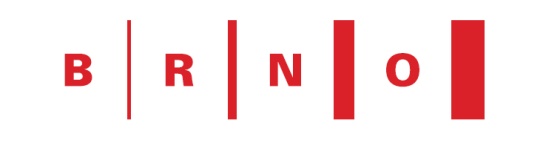 V Brně dne 	16.5.2022					V Brně dne 23.5.2022Za Objednatele:						Za Poskytovatele:………………………………………………………………….		……………………………………………………………..Za	Brněnské vodárny a kanalizace, a.s.			Za Technické sítě Brno, akciová společnostIng. Jakub Kožnárek, generální ředitel			Ing. Pavel Rouček, LL.M, generální ředitelPříloha číslo 2 ke smlouvě o poskytování služebčíslo SML/0067/22 označení u Objednatele, 100/2022 označení PoskytovateleSeznam Kontaktů a kontaktních osobPoskytovatel:xxxxxObjednatel:xxxxxMísto/a poskytování služeb:Pisárecká 555/1a, Pisárky, 603 00 BrnoPisárecká 277/1, 603 00 Brno - PisárkyHády 971/1a, 614 00 Brno - MaloměřiceChrlická 552, 664 48 ModřiceJana Svobody 830/12, 614 00 Brno - Zábrdovicestáčecí místo Komín p.č. 3191/4 v k.ú. Komín , 624 00 Brno - KomínČS Kuřim, Křížkovského 1291, 664 34 KuřimHradecká 349, 569 02, Březová nad Svitavouúpravna vody Švařec, Švařec 41, 592 63 Koroužné – Švařecvodojem Čebín p.č. st. 642 k.ú. Čebín , 664 23 Čebín č. pop. 450čerpací stanice Čebín p.č. 760/35 k.ú. Moravské Knínice , 664 34 Moravské Knínice evid. č. 42Místo pro předání a převzetí výstupů Poskytovatele v listinné formě:Pisárecká 555/1a, Pisárky, 603 00 BrnoŘízení komunikaceKomunikace stran bude probíhat tak, že všechny zprávy zasílané e-mailem musí být pro účely archivace a kontroly, aby byly chápány jako platné zasílány rovněž na adresu komunikačního systému Poskytovatele xxxxxx . Pro stejný účel je na straně Objednatele zřízena pro e-mailovou komunikaci adresa xxxxxVeškerá dokumentace a řízení požadavků bude ukládáno v systému Objednatele: Bezpečnostní dokumentace Systému řízení bezpečnosti informací https://cloud.bvk.cz/ )V Brně dne 	16.5.2022					V Brně dne  23.5.2022Za Objednatele:						Za Poskytovatele:………………………………………………………………….		……………………………………………………………..Za	Brněnské vodárny a kanalizace, a.s.			Za Technické sítě Brno, akciová společnostIng. Jakub Kožnárek, generální ředitel			Ing. Pavel Rouček, LL.M, generální ředitelPříloha číslo 3 ke smlouvě o poskytování služebčíslo SML/0067/22 označení u Objednatele, 100/2022 označení PoskytovateleVzor předávacího protokolu------------------------------------- Konec vzoru -------------------------------------V Brně dne 	16.5.2022					V Brně dne 23.5.2022Za Objednatele:						Za Poskytovatele:………………………………………………………………….		……………………………………………………………..Za	Brněnské vodárny a kanalizace, a.s.			Za Technické sítě Brno, akciová společnostIng. Jakub Kožnárek, generální ředitel			Ing. Pavel Rouček, LL.M, generální ředitelPříloha číslo 4 ke smlouvě o poskytování služebčíslo SML/0067/22 označení u Objednatele, 100/2022 označení PoskytovateleVzor akceptačního protokolu------------------------------------- Konec vzoru -------------------------------------V Brně dne 	 16.5.2022					V Brně dne 23.5.2022Za Objednatele:						Za Poskytovatele:………………………………………………………………….		……………………………………………………………..Za	Brněnské vodárny a kanalizace, a.s.			Za Technické sítě Brno, akciová společnostIng. Jakub Kožnárek, generální ředitel			Ing. Pavel Rouček, LL.M, generální ředitelČíslo etapyMaximální početčlověkohodin / člověkodnůMaximální celková cena za etapu1. etapa100 / 12,5175.000,- bez DPH2. etapa120 / 15210.000,- bez DPH3. etapa76 / 9,5133.000,- bez DPH4. etapa228 / 28,5399.000,- bez DPHČíslo a název etapyČíslo a název etapyTermín ukončeníČinnost PoskytovateleVýstupy – dokumenty, příp. kapitolyTermín ukončení1. Etapa: Organizační bezpečnost §6 - politiky a cíle, integrace ISM do procesů, zdroje, školení, pravidla určování, mlčenlivost, pravomoce, testování, výbor pro řízení, osob a rolí, zastupitelnost.1. Etapa: Organizační bezpečnost §6 - politiky a cíle, integrace ISM do procesů, zdroje, školení, pravidla určování, mlčenlivost, pravomoce, testování, výbor pro řízení, osob a rolí, zastupitelnost.Do 30 dnůod zahájení poskytování služeb dle bodu 3.1 této SmlouvySeznámení (vstupní školení) k SŘBI, ochraně informací, kybernetické bezpečnosti, zákonných povinnostech (vč. mlčenlivosti), odpovědnosti a kompetencích:seznámení pro všechny zaměstnance;seznámení a instrukce pro vedoucí pracovníky, bezpečnostní role a garanty aktiv dle ZoKB;Definice akceptačních kritérií této etapy;Vstupní audit (výchozí a cílový stav zavedení SŘBI, Prohlášení o aplikovatelnosti opatření dle ZoKB a souvisejících předpisů);Seznámení s výsledky auditu;Návrh konkrétních opatření a kroků pro zavedení SŘBI do každodenní praxe;Harmonogram opatření;Návrh dokumentů k ustanovení SŘBI, vyčlenění zdrojů, kapacit, personálního obsazení realizačního týmu a bezpečnostních rolí;Předání předmětu této etapy, vč. dokumentů dle akceptačních kritérií k připomínkovému řízení Objednatele.Na základě výsledků vstupního auditu a vyplněného Prohlášení o aplikovatelnosti opatření dle ZoKB a souvisejících předpisů:Ustanovení SŘBI, vyhlášení cílů SŘBI a politiky SŘBI;Jmenování bezpečnostních rolí v povinném rozsahu dle ZoKB (předpokladem § 3 písm. f), zastupitelnost rolí Manažera a Architekta kybernetické bezpečnosti, RACI matice odpovědností, mlčenlivost;Ustanovení výboru pro řízení kybernetické bezpečnosti, jmenování členů;Jednací řád výboru pro řízení kybernetické bezpečnosti;Dokumentace nových opatření a procesů k zavádění SŘBI v rámci stávajících, příp. vytvoření nových interních směrnic.Do 30 dnůod zahájení poskytování služeb dle bodu 3.1 této Smlouvy2. Etapa: Systém řízení bezpečnosti informací (SŘBI) - vytvoření vrcholové politiky bezpečnosti, kterou schválí Vrcholové vedení, vytvoření rozsahu SŘBI - co vše bude zahrnuto do chráněného perimetru, stanovení iniciační strategie a cílů kybernetické bezpečnosti Objednatele jako vstup pro další aktivity v KB.2. Etapa: Systém řízení bezpečnosti informací (SŘBI) - vytvoření vrcholové politiky bezpečnosti, kterou schválí Vrcholové vedení, vytvoření rozsahu SŘBI - co vše bude zahrnuto do chráněného perimetru, stanovení iniciační strategie a cílů kybernetické bezpečnosti Objednatele jako vstup pro další aktivity v KB.Do 30 dnůod zahájení poskytování služeb dle bodu 3.1 této SmlouvySeznámení (zaškolení) odpovědných osob (min. Manažera kybernetické bezpečnosti) s tvorbou a obsahem politik;Definice akceptačních kritérií této etapy (pro jednotlivé dokumenty);Vytvoření „povinné“ dokumentace k SŘBI;Definice „povinné“ evidence a záznamů, které budou vznikat při provádění procesů SŘBI u Objednatele;Návrh vzorových dokumentů, šablon, vzorů v podmínkách Objednatele;Předání předmětu této etapy, vč. dokumentů dle akceptačních kritérií k připomínkovému řízení Objednatele.Politika SŘBI – definice rozsahu, kontext, vnější a vnitřní vlivy, pravidla komunikace, deklarace podpory vedení, přístup založený na hodnocení rizik, dodavatelské vztahy, řízení událostí a incidentů, kontinuity a obnovy, zajištění shody, hodnocení účinnosti SŘBI, neustálé zlepšování;Bezpečnostní politika navazující na politiku SŘBI definující bezpečnostní požadavky pro každou z oblastí dle Přílohy č. 5 k vyhlášce č. 82/2018 Sb.;Havarijní plán, plán kontinuity a plán obnovy;Evidence a záznamy o provádění procesů SŘBI - návrh (šablony, vzory, formuláře), zejména:Evidence bezpečnostní dokumentace (úložiště, účinnost, aktuálnost, revize, změny);Katalog primárních a podpůrných aktiv a evidence hodnocení aktiv;Katalog hrozeb, zranitelností (dle VoKB), rizik a záznamy z provedení analýz rizik;Evidence bezpečnostních opatření a kontrola jejich účinnosti;Evidence a záznamy o uživatelských přístupech, žádosti, přidělování, změny, odebrání a jejich ověřování, privilegované přístupy, vstupní / výstupní list za IT a kybernetickou bezpečnost;Evidence a záznamy o provedení bezpečné likvidace / skartace;Záznamy z jednání výboru pro řízení kybernetické bezpečnosti;Záznamy z přezkoumání SŘBI vedením;Evidence a záznamy o bezpečnostních událostech a jejich vyhodnocení (bezpečnostní incidenty);Záznamy z provedených testů zranitelnosti a penetračních testů;Záznamy z interních auditů kybernetické bezpečnosti;Záznamy z testování havarijních plánů, plánů kontinuity a obnovy;Evidence a záznamy z bezpečnostního vzdělávání zaměstnanců.Metodické pokyny pro:interní audity kybernetické bezpečnosti;řízení bezpečnostních událostí a incidentů a komunikaci s příslušnými orgány (NÚKIB, ÚOOÚ);zvyšování bezpečnostního povědomí;disciplinární řízení.Do 30 dnůod zahájení poskytování služeb dle bodu 3.1 této Smlouvy3. Etapa: Řízení aktiv §4 - metodiky identifikace a hodnocení, identifikace, určení, hodnocení primárních a podpůrných, určení vazeb, pravidla ochrany, používání, likvidace, posouzení rozsahů a dopadů OÚ, právní, ekonomické, veřejné, činnosti, služby, zdraví, vztahy, uživatele.3. Etapa: Řízení aktiv §4 - metodiky identifikace a hodnocení, identifikace, určení, hodnocení primárních a podpůrných, určení vazeb, pravidla ochrany, používání, likvidace, posouzení rozsahů a dopadů OÚ, právní, ekonomické, veřejné, činnosti, služby, zdraví, vztahy, uživatele.Do 120 dnůod zahájení poskytování služeb dle bodu 3.1 této SmlouvySeznámení odpovědných osob (min. Manažera kybernetické bezpečnosti a garantů aktiv) s problematikou, vysvětlení pojmů, metodiky, způsoby hodnocení;Definice akceptačních kritérií z této etapy;Vytvoření interní klasifikace informačních aktiv;Definice povolených způsobů bezpečného nakládání s aktivy (při ukládání, přenosu, likvidaci);Vytvoření metodického dokumentu pro identifikaci a hodnocení aktivIdentifikace primárních a podpůrných aktiv dle požadavků VoKB ve spolupráci s garanty aktiv;Určení vlastníků (garantů) aktiv a jejich hodnocení (hodnocení dopadů) z hlediska dostupnosti, důvěrnosti a integrity;Předání předmětu této etapy, vč. dokumentů dle akceptačních kritérií k připomínkovému řízení Objednatele.Interní klasifikace informací obsahující povolené způsoby práce s nimi;Metodické pokyny pro:klasifikaci a povolené způsoby nakládání s informacemi;evidenci a hodnocení aktiv (primární a podpůrná, metriky hodnocení).Do 120 dnůod zahájení poskytování služeb dle bodu 3.1 této Smlouvy4. Etapa: Řízení rizik §5 - metodika, kritéria, hrozby, hodnocení, zpráva, prohlášení, plány a opatření.4. Etapa: Řízení rizik §5 - metodika, kritéria, hrozby, hodnocení, zpráva, prohlášení, plány a opatření.Do 150 dnůod zahájení poskytování služeb dle bodu 3.1 této SmlouvySeznámení (zaškolení) odpovědných osob s problematikou řízení rizik;Definice akceptačních kritérií pro tuto etapu;Vytvoření metodického dokumentu pro provádění analýzy rizik, stanovení metrik, způsobu výpočtu rizik, způsobů vypořádání rizik a kritérií pro akceptaci rizika;Provedení analýzy rizik, tj.:Identifikace a ohodnocení hrozeb a zranitelností dle požadavků VoKB ve spolupráci s garanty aktiv;Výpočet rizik;Návrh opatření na zjištěná rizika dle schválené metodiky do Plánu zvládání rizik;Vytvoření zprávy z analýzy rizik;Návrh akceptace rizik;Aktualizace Prohlášení o aplikovatelnosti.Předání předmětu této etapy, vč. dokumentů dle akceptačních kritérií k připomínkovému řízení Objednatele.Metodické pokyny pro:analýzu a hodnocení rizik;vypořádání se s riziky;akceptaci rizik;Šablona (vzor, formulář) pro závěrečnou zprávu z analýzy rizik;Akceptace rizik;Plán zvládání rizik obsahující opatření na zjištěná rizika obsahující dle VoKB minimálně:Obsah a cíle vybraných bezpečnostních opatření pro zvládání rizik včetně vazby na konkrétní rizika;Potřebné zdroje pro jednotlivá bezpečnostní opatření pro zvládání rizik;Osoby zajišťující jednotlivá bezpečnostní opatření pro zvládání rizik;Termíny zavedení jednotlivých bezpečnostních opatření pro zvládání rizik;Způsob realizace bezpečnostních opatření;Způsoby hodnocení úspěšnosti zavedení jednotlivých bezpečnostních opatření pro zvládání rizik.Do 150 dnůod zahájení poskytování služeb dle bodu 3.1 této SmlouvyPředmět předání:Předmět předání:Etapa číslo …Smlouva/Objednávka:Smlouva/Objednávka:SMLOUVA O POSKYTOVÁNÍ SLUŽEBoznačení Objednatele:označení Poskytovatele:Datum předání:Datum předání:Místo předání:Místo předání:Brněnské vodárny a kanalizace, a.s. Obsah předání:Výstupy etapy – Dokumenty:předávajícípřebírajícíTechnické sítě Brno, a.s.Brněnské vodárny a kanalizace, a.s.Předmět akceptace:Předmět akceptace:Etapa číslo …Smlouva/Objednávka:Smlouva/Objednávka:SMLOUVA O POSKYTOVÁNÍ SLUŽEBoznačení Objednatele:označení Poskytovatele:Datum předání:Datum předání:Místo předání:Místo předání:Brněnské vodárny a kanalizace, a.s. Obsah akceptace:Výstupy etapy – Dokumenty:Připomínky:  Připomínky:  předávajícípřebírajícíTechnické sítě Brno, a.s.Brněnské vodárny a kanalizace, a.s.